Unit 5 – Classifying 2D FiguresSTUDY BUDDYName: _______________________________________________	 	Date ______________________		AM  /  PM5.G.3 - Understand that properties belonging to a category of two-dimensional figures also belong to all subcategories of that category. For example, all rectangles have four right angles and squares are rectangles, so all squares have four right angles.E     M   WT   WS   NP5.G.4. Classify two-dimensional figures in a hierarchy based on properties.      E     M   WT   WS   NPThere is a mistake in this hierarchy. Fix it and then draw each shape next to the name. Exceeds Target: Where would you put a rhombus in the hierarchy? Draw it in and explain why you put it there.Exceeds Target: Give a reason why you placed each shape (ALL 6) in its location. 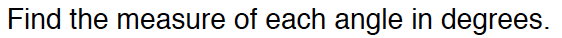 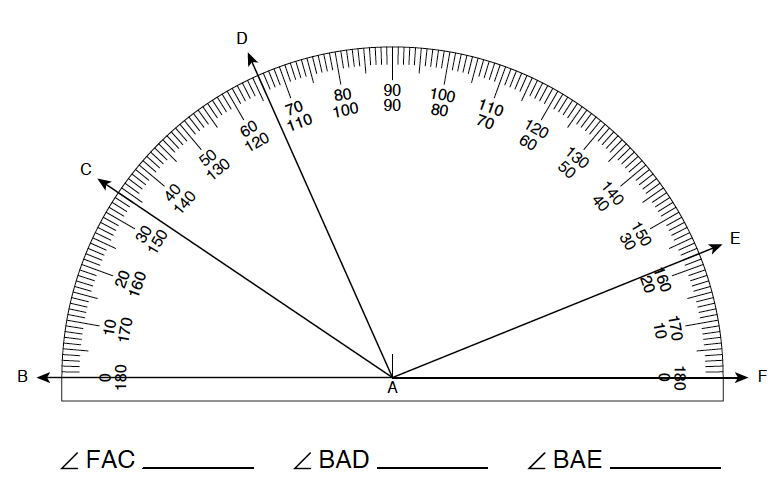 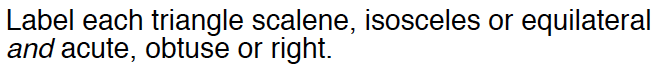 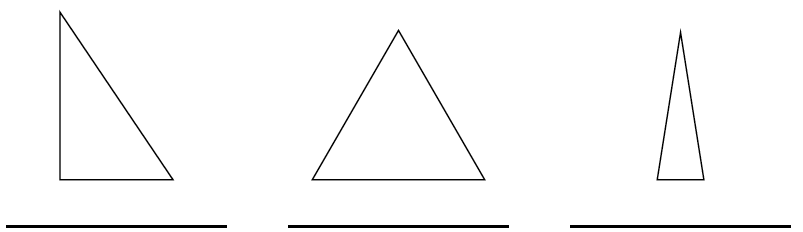 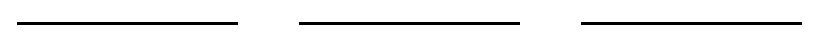 Grading-All 100% correct on both pages to MEET the learning target. Wrote something about 2 pairs of parallel lines.Wrote about both right angles and equal length sides. Triangle – check only polygon     Diamond – check polygon, quadrilateral, parallelogram, and rhombusHierarchy:		  		Polygon			Quadrilateral		Triangle			Parallelogram 			Rectangle			SquareExceeds- The rhombus belongs next to the rectangle because it is a type of parallelogram, but it doesn’t have to have right angles. It may or may not be attached to the square to receive the exceeds. Exceeds- The polygon belongs at the top because it includes all shapes that do not intersect, have curves, or have gaps. The quadrilateral goes under the polygon because it is a type of polygon that has four sides. The triangle belongs next to the quadrilateral because it is a type of polygon that has three sides. Under the quadrilateral is the parallelogram because it is a shape that has 2 pairs of parallel lines, so it is a type of quadrilateral since it must have four sides. A rectangle is a special type of parallelogram because all the opposite sides must be parallel and it has to have right angles. The square belongs under the rectangle because it is a special type of rectangle that must include all equal sides and have right angles. 